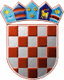 REPUBLIKA HRVATSKAVARAŽDINSKA ŽUPANIJAOPĆINA VIDOVECOpćinsko vijeće Općine VidovecKLASA: 021-05/21-01/09URBROJ: 2186/10-01/1-21-02Vidovec, 2021.        Na temelju članka 34. i 35. Zakona o lokalnoj i područnoj (regionalnoj) samoupravi („Narodne novine“ broj 33/01, 60/01, 129/05, 109/07, 125/08, 36/09, 36/09, 150/11, 144/12, 19/13, 137/15, 123/17, 98/19, 144/20), članka 31. i članka 33. Statuta Općine Vidovec („Službeni vjesnik Varaždinske županije“ broj 20/21) te članka 34. Poslovnika o radu Općinskog vijeća Općine Vidovec („Službeni vjesnik Varaždinske županije“ broj 20/21), Općinsko vijeće Općine Vidovec na konstituirajućoj sjednici održanoj dana _______2021. godine, donosi RJEŠENJEo izboru prvog /e potpredsjednika/ceOpćinskog vijeća Općine Vidovec  I.       Za prvog/u  potpredsjednika/cu  Općinskog vijeća Općine Vidovec izabrani/a je :______________________________________________________II.       Ovo Rješenje objavljuje se u “Službenom vjesniku Varaždinske županije”.                                                                              OPĆINSKO VIJEĆE OPĆINE VIDOVEC                                                                                                 Predsjednik/ca